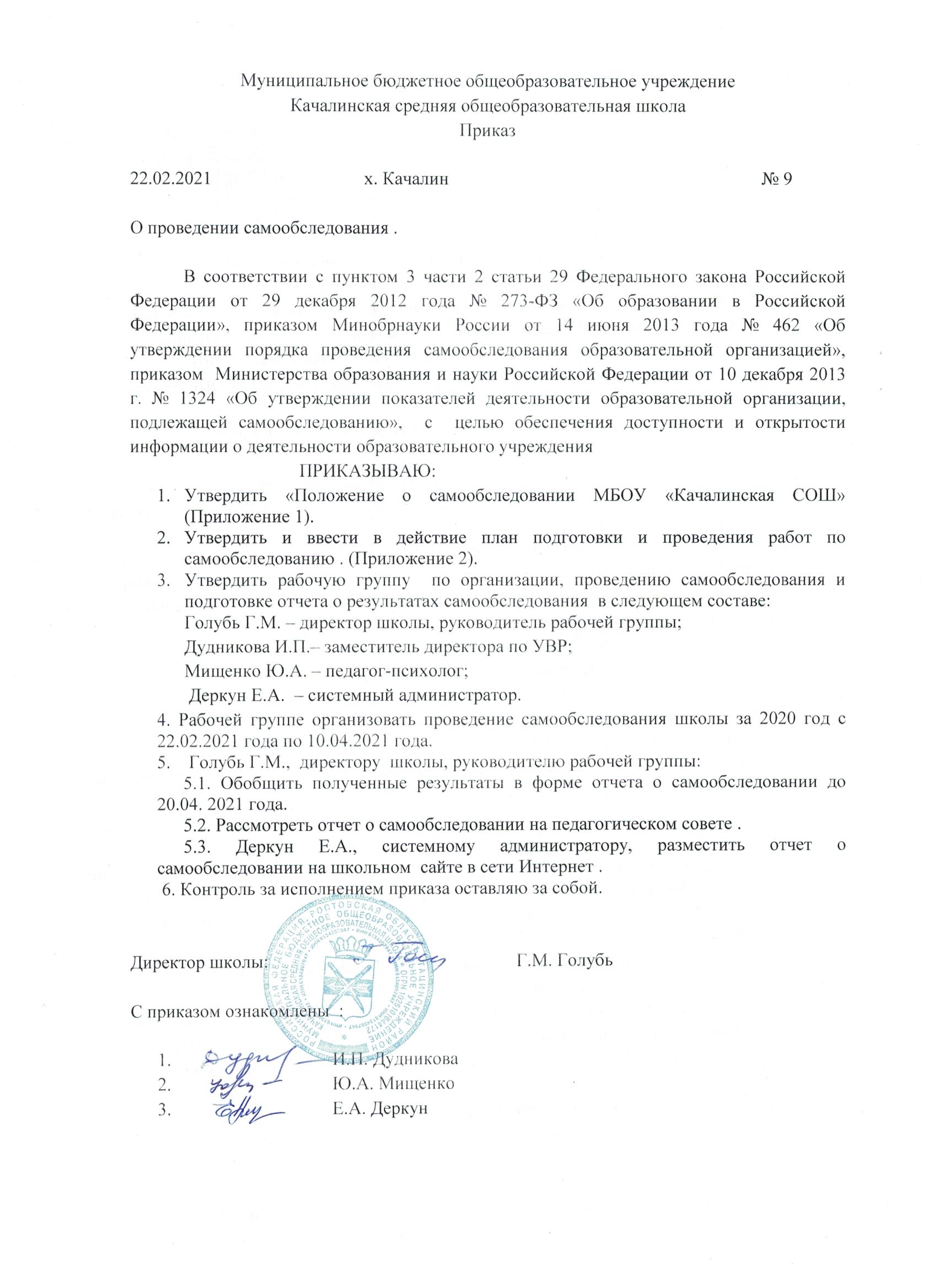 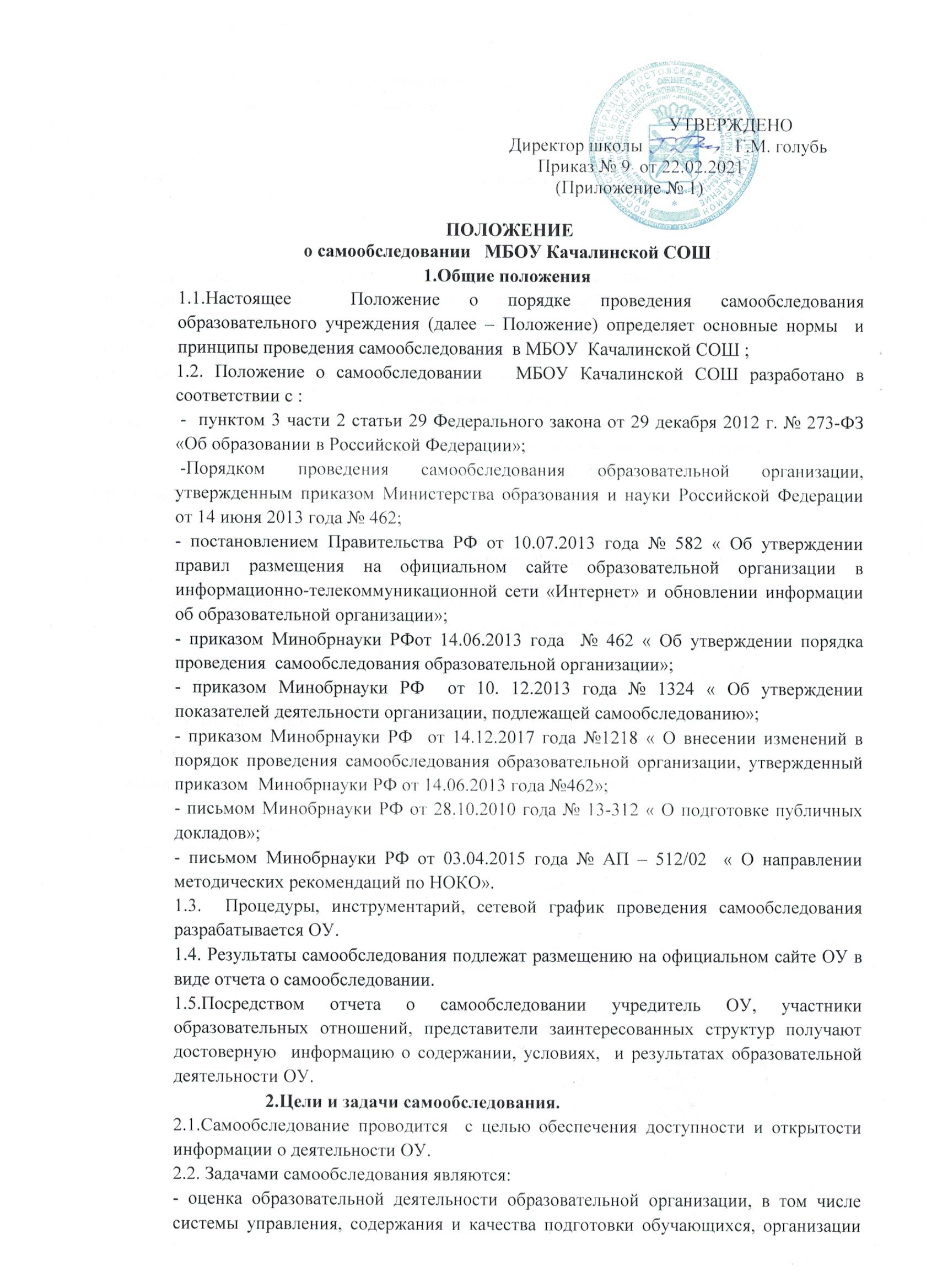 образовательной деятельности, востребованности выпускников, качества кадрового, учебно-методического, библиотечно- информационного обеспечения, материально-технической базы, функционирования внутренней системы оценки качества образования;- анализ показателей деятельности ОУ, установленных федеральным органом исполнительной власти, осуществляющим функции по выработке государственной политики и нормативно-правовому регулированию в сфере образования.2.3. При  проведении самообследования могут быть использованы результаты мониторинга  внутренней системы оценки качества образования.2.4.По итогам самообследования  ОУ:-выявляет уровень соответствия образовательной деятельности требованиям законодательства, в том числе позитивные и негативные  тенденции в объектах оценивания;- определяет резервы развития ОУ и причины отклонений объектов самообследования, в том числе составляет прогнозы изменений в объектах самообследования;- корректирует систему внутренней оценки качества образования с учетом использованных в процессе самообследования методик, способов оценки и выявленных недостатков  объектов самооценки;- принимает меры по коррекции тенденций образовательной деятельности и при необходимости вносит изменения во внутреннею систему оценки качества образования.              3.Организация самообследования.3.1. ОУ  проводит самообследование ежегодно.3.2. Проведение самообследования  включает в себя:- планирование и подготовку работ по самообследованию учреждения;- организацию и проведение самообследования в учреждении;- обобщение полученных результатов  и формирование отчета;-рассмотрение отчета органом управления учреждения, к компетенции которого относится решение данного вопроса.3.3. Для проведения самообследования используются следующие формы и методы:- мониторинг качества подготовки обучающихся;- плановые запросы информации;- анализ качественных и количественных показателей деятельности  образовательной организации;- экспертная оценка деятельности, включая экспертизу;-анкетирование, опросы;-иные формы и методы, позволяющие оценить качество оказываемых образовательных услуг.3.4. Руководитель ОУ  издает приказ об утверждении сроков проведения самообследования   и составе рабочей группы, ответственной за проведение самообследования и подготовку отчета.Состав должностных лиц, привлекаемых к проведению самообследования и направления их деятельности.4.1. В рабочую группу по проведению самообследования  включаются:- директор учреждения;- заместители директора;- педагог-психолог;-системный администратор.4.2. Директор ОУ:- обеспечивает локальную нормативную базу проведения самообследования, подготовки  отчета о самообследовании;- обеспечивает предоставление общественности отчета о самообследовании;-контролирует выполнение графика подготовки отчета  о самообследовании;-консультирует, по необходимости, лиц, предоставляющих информацию;- содействует оптимизации процедур подготовки отчета о самообследовании;-содействует осуществлению обратной связи с участниками образовательных отношений  в вопросах доступности информации, содержащейся в отчете о самообследовании.4.3. Заместители руководителя учреждения:- участвуют в разработке структуры отчета о самообследовании;- вносят рекомендации и дизайн электронной версии отчета о самообследовании, размещаемой на официальном сайте учреждения;- разрабатывают шаблоны документирования информации, включаемой в отчет о самообследовании;- обеспечивают сбор информации, подлежащей  включению в отчет о самообследовании, согласно выполняемому функционалу и в соответствии с приказом учредителя;-осуществляют итоговое написание отчета о самообследовании согласно выполняемому функционалу и в соответствии с приказом директора учреждения;-разрабатывают и  реализуют систему мер по информированию педагогических работников о целях и содержании отчета о самообследовании.4.4.Системный администратор, ответственный за работу с сайтом образовательного учреждения в официальной сети « Интернет»:- вносит предложения по автоматизации процедур подготовки отчета о  самообследовании;- обеспечивает размещение отчета о самообследовании на официальном сайте учреждения;-осуществляет техническое сопровождение подготовки, размещения и последующего обновления электронной версии отчета о самообследовании.4.5. Работа по самообследованию образовательным учреждением  заканчивается  не позднее 20 апреля текущего года  (без учета сроков  контрольных мероприятий по реализации комплекса мер, направленных на устранение выявленных в ходе самообследования недостатков и совершенствованию деятельности образовательного учреждения).4.6.При  проведении самообследования могут быть использованы следующие методы: - наблюдение;- анкетирование;- мониторинги;- тестирование;- собеседование;- определение обобщающих показателей и др.4.7. Самообследование проводится в форме анализа следующих основных направлений деятельности образовательного учреждения:-  система управления образовательного учреждения (анализируется организационно-правовое обеспечение образовательной деятельности, соответствие организации управления уставным требованиям, соответствие собственной нормативной и организационно-распорядительной документации действующему законодательству РФ и Уставу,  реализация принципа коллегиальности, эффективность деятельности органов общественного управления, внешние связи организации, инновационная деятельность и др.); - образовательная деятельность, организация учебного процесса (анализируется выполнение образовательных программ, расписание учебных занятий, формы и виды учебных занятий, организация питания обучающихся, соблюдение правил и инструкций по охране труда; выполнение программ воспитательной, профилактической деятельности и полученные социально-педагогические эффекты и др.);- содержание и качество подготовки обучающихся (анализируются результаты ЕГЭ, ОГЭ и государственной итоговой аттестации в динамике за три года, поступление в организации высшего и профессионального образования, участие обучающихся в творческих конкурсах, олимпиадах, соревнованиях, международных сопоставительных исследованиях и др.); - качество кадрового состава (анализируется фактическая численность работников на соответствие штатному расписанию, образовательный ценз и квалификация педагогических работников, дополнительное профессиональное образование работников, результаты внутренней аттестации, результаты научно-методической работы и др.);- качество учебно-методического, библиотечно-информационного обеспечения (состояние библиотечного фонда, средств информационного обеспечения и их обновление за отчетный период, обеспеченность обучающихся учебной, учебно-методической и справочной литературой, информационными ресурсами; ведение, своевременность обновления официального сайта в информационно-телекоммуникационной сети «Интернет» и др.); - качество материально-технической базы (анализируется материально-техническое обеспечение образовательной деятельности, учебно-лабораторное, спортивное оборудование, электронные средства обучения, Интернет, оборудование помещений в соответствии с государственными нормами и требованиями, в том числе в соответствии с федеральными государственными образовательными стандартами);- функционирование внутренней системы оценки качества образования (анализируется внутришкольный контроль, организация и результаты текущего контроля успеваемости и промежуточной аттестации обучающихся, общественная экспертиза качества образования);- анализ показателей деятельности Школы, устанавливаемых федеральным органом исполнительной власти, осуществляющим функции по выработке государственной политики и нормативно-правовому регулированию в сфере образования.4.8.  По результатам проведенного анализа проводится оценка основных направлений деятельности образовательного учреждения.      5.Оформление результатов самообследования.5.1   Результаты самообследования образовательного учреждения  оформляются в форме отчета, включающего аналитическую часть и результаты анализа показателей деятельности.5.2. Отчетным периодом является предшествующий самообследованию календарный год.5.3. Отчет о самообследовании подписывается руководителем образовательного учреждения.План подготовки и проведения работ по самообследованию в МБОУ Качалинской СОШ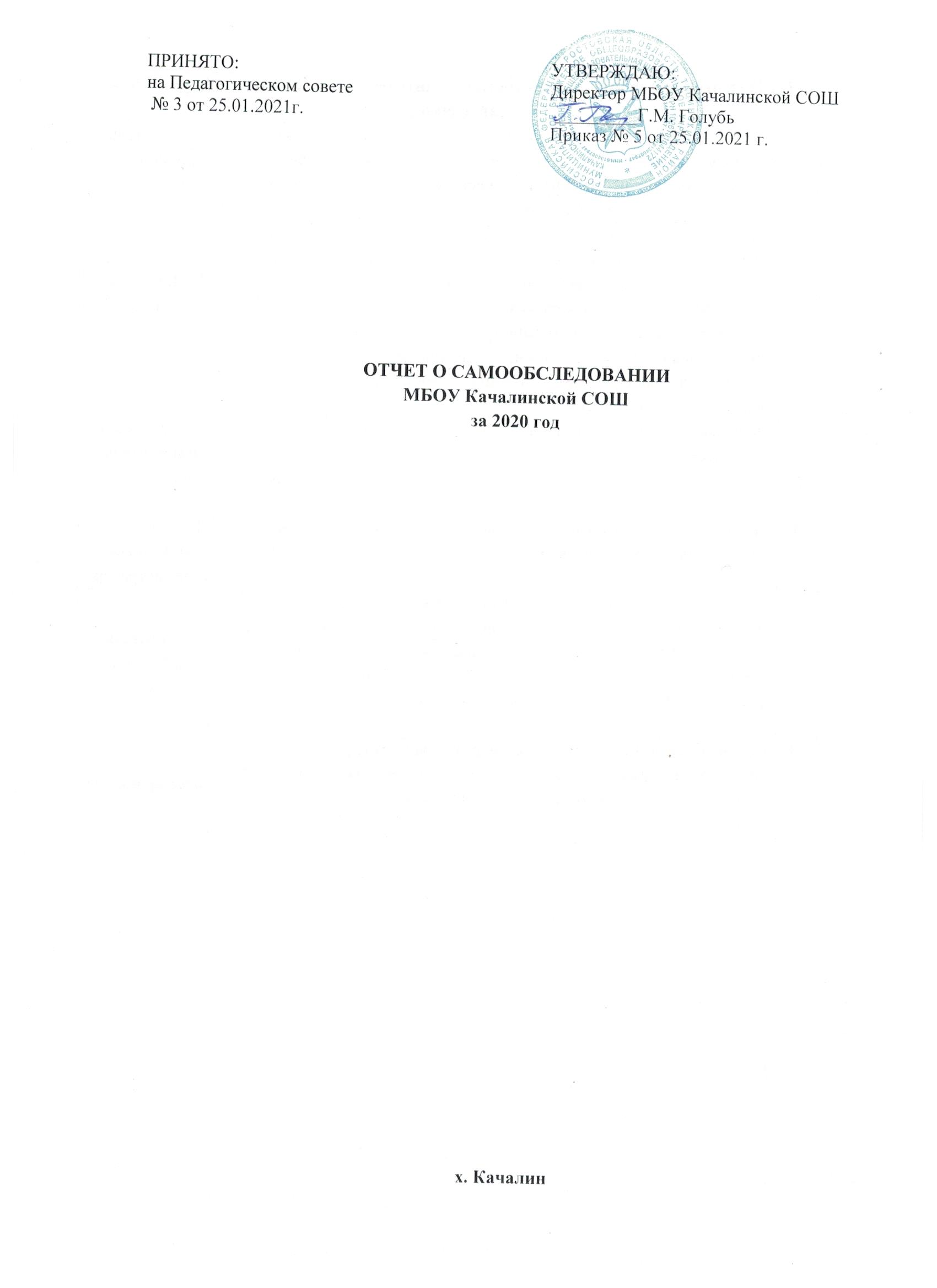 1. ВведениеОтчет о самообследовании Муниципального бюджетного общеобразовательного учреждения Качалинской средней общеобразовательной школы за 2020 год (далее – Отчет,) составлен по состоянию на 01.01.2021г. в соответствии с пунктом 3 части 2 статьи 29 Федерального закона от 29.12.2012 г. № 273-ФЗ «Об образовании в Российской Федерации», Порядком проведения самообследования образовательной организации, утвержденным Приказом Министерства образования и науки Российской Федерации от 14 июня 2013 года № 462 в целях обеспечения доступности и открытости информации о деятельности Муниципального бюджетного общеобразовательного учреждения Качалинской средней общеобразовательной школы (Далее – МБОУ Качалинская СОШ ).Отчет составлен по итогам 2020 года и включает в себя оценку образовательной деятельности, системы управления МБОУ Качалинской  СОШ  содержания и качества подготовки обучающихся, организации учебного процесса, востребованности выпускников, качества кадрового, учебно-методического, библиотечно-информационного обеспечения, материально-технической базы, функционирование внутренней системы оценки качества образования, показатели деятельности, установленные Приказом Министерства образования и науки РФ от 10 декабря 2013 г. № 1324 «Об утверждении показателей деятельности образовательной организации, подлежащей самообследованию».1.1. Общая характеристика организацииПо своему статусу, установленному при государственной аккредитации (свидетельство о государственной аккредитации от 27 апреля 2011 года, Регистрационный номер 1218 ОП 025080), школа является: тип – бюджетное общеобразовательное учреждение; вид – средняя общеобразовательная школа.Образовательную деятельность школа осуществляет в соответствии с Лицензией № 61Л01 № 0000495 на право оказывать образовательные услуги по реализации образовательных программ по видам образования, по уровням образования, по подвидам дополнительного образования, указанным в приложении к настоящей лицензии.Школой осуществляется в соответствии со следующими нормативными документами: -  ФЗ от 21 декабря . N 273 «Об образовании в Российской Федерации»;- приказ министерства образования и науки РФ от 17.12.2010г. № 1897 «Об утверждении федерального государственного стандарта основного общего образования (зарегистрирован Минюстом 01.02.2011 г. № 19644);- приказ министерства образования и науки РФ от 28.12.2010 № 2106 «Об утверждении федеральных требований к ОУ в части охраны здоровья обучающихся, воспитанников»;- приказ министерства образования и науки РФ от 04.10.2010 № 986 «Об утверждении федеральных требований к ОУ в части минимальной оснащенности учебного процесса и оборудования учебных помещений»;- письмо Министерства образования и науки РФ от 24.11.2011г. № МД-1552/03 «Об оснащении образовательных учреждений учебным и учебно-лабораторным оборудованием»;- СанПиН 2.4.3648-20 «Санитарно-эпидемиологические требования к организациям воспитания и обучения, отдыха и оздоровления детей и молодежи»- СанПиН 2.3/2.4.3590-20 «Санитарно-эпидемиологические требования к организации общественного питания населения»- Устав МБОУ Качалинской  СОШ.1.2. Особенности образовательного процессаОбучение ведется по следующим образовательным программам:Начальная школа реализует образовательную программу школы в рамках учебно-методических комплектов «Перспектива», «Школа России». Разнообразие образовательных технологий и методов, используемых в учебно-воспитательном процессе - веление времени. Основные направления воспитательной деятельности: духовно-нравственное, гражданско–патриотическое, нравственное, познавательное, спортивное, досуговое, работа в социуме. Внеурочная, внеклассная деятельность осуществляется в виде индивидуальных и групповых занятий, занятий в форме факультативов, элективных учебных предметов, кружков, секций, классных часов, классных и общешкольных мероприятий.1.3. Организационно-педагогическое обеспечение учебного процессаУчебный год начинается 1 сентября. Продолжительность учебного года для обучающихся 2-11-х классов– 34 недели, для обучающихся 1 классов – 33 недели. Продолжительность каникул: в течение учебного года – не менее 30 календарных дней; Учебный годовой календарный график работы состоит:для 1-9 классов    – из 4-х учебных четвертей;для 10-11 классов – из 2-х полугодий.Предусмотрена пятидневная учебная неделя для 1-11 классов.Учебные занятия проводятся в одну смену. Продолжительность урока – 40 минут.1.4. Материально-техническое оснащение образовательного процессаУчебный процесс характеризуется следующими показателями своей обеспеченности:Общее количество кабинетов с учётом малых помещений для проведения занятий с учащимися - 15, компьютерных классов - 1, производственных мастерских - 1, спортивный зал –1, столовая.Школа имеет в наличии необходимое оборудование для использования информационно-коммуникационных технологий в образовательном процессе: 11 мультимедийных проекторов, 1  ноутбуков, 24- компьютеров, 2 сканер-принтер, 8- интерактивных доски, МФУ- 11 шт, 1 цифровой фотоаппарат. Подключение  Интернет Ростелеком  со скоростью 100 Мбит/сек. Оборудовано компьютерной техникой рабочее место библиотекаря, 3 рабочих места членов администрации.	Горячим питанием в школе охвачено 100% школьников.1.5. Кадровая политика:1.5.1. Профессиональное образование11 учителей (92%) имеют высшее педагогическое образование, 1 учитель (8 %) имеет среднее профессиональное образование. Наблюдается стабильность педагогического коллектива. Многие учителя - выпускники школы,  работают в школе больше 30 лет.1.5.2. КатегорийностьНа 2020-2021 учебный годПервая категория 10 человекСоответствие занимаемой должности: 2 человека.2. Структура и органы управления МБОУ Качалинской  СОШ     Управление МБОУ Качалинской СОШ  строится на принципах единоначалия и коллегиальности.Структура управления школой построена по линейному признаку (по вертикали игоризонтали) и по функциональному и имеет 4 уровня.Первый уровень - уровень директора (по содержанию – это уровень стратегическогоуправления).Директор школы выполняет функции её единоличного исполнительного органа, решает все вопросы деятельности школы в соответствии с Уставом.На этом же уровне модели находятся высшие органы коллегиального и общественногоуправления: Управляющий Совет школы, Педагогический совет, общешкольный родительский комитет, Общее собрание трудового коллектива. Субъекты управления этого уровня обеспечивает единство управляющей системы в целом, определяют стратегическое направление развития образовательного учреждения, всех его подразделений.Второй уровень структуры управления (по содержанию – это уровень тактическогоуправления) – уровень заместителя директора.Образовательный процесс регулирует  заместителя директора по УВР. Этот уровень выступает звеном опосредованного руководства директора образовательной системой.Его главная функция согласование деятельности всех участников процесса в соответствии с заданными целями, программой и ожидаемыми результатами, то есть добиватьсятактического воплощения стратегических задач и прогнозов. Этот уровень представлен методическим советом.Третий уровень организационной структуры управления – уровень учителей,функциональных служб (по содержанию – это уровень оперативного управления).К управленцам этого уровня относятся руководители школьных  методических объединений, педагог – психолог, ШУПР. Взаимодействие субъектов управления этого уровня осуществляется через специализацию функций при их одновременной интеграции. Руководство на этом уровне основано преимущественно на личных контактах, осуществляется с учетом индивидуальных особенностей и не формализовано. Этот уровень представлен ШМО и школьной службой медиацииЧетвертый уровень организационной структуры – уровень учащихся.По содержанию – это тоже уровень оперативного управления, но из-за особой специфичности субъектов, этот уровень скорее можно назвать уровнем соуправления.Участие детей в управляющей системе формирует их организаторские способности иделовые качества. Этот уровень представлен детским обьединением «Школьник» и президентом школы.3. Содержание и качество подготовки учащихсяРезультаты учебной деятельностиКоличество обучающихся в 2020 году составило 71 человек, а на начало 2021 года 66 человек. Обучающихся на дому: нет. Количество обучающихся с ограниченными возможностями здоровья: 2 человека. В 2020 году в связи с пандемией коронавируса с 01.04.2020 года в школе было введено дистанционное обучение. Выпускники 9 класса не сдавали ОГЭ. Аттестаты об основном общем образовании им были выданы по итогам годовых оценок. Для выпускников 11 класса проводился ЕГЭ в новых условиях. Из семи выпускников школы в ЕГЭ приняли участие 3 человека. По результатам годовых оценок и ЕГЭ выпускница школы Алексеенко Любовь Александровна получила аттестат с отличием и награждена медалью «За особые успехи в учении». Высокими баллами за ЕГЭ она подтвердила  свои заслуги в соответствии с изменениями, которые внесли в 2020 году. Показатели
деятельности МБОУ Качалинской СОШ, подлежащей самообследованию
(утв. приказом Министерства образования и науки РФ от 10 декабря 2013 г. N 1324)Аналитическая справка о воспитательной работе за  2019-2020 учебный годЧасть1.1.Цель и задачи  воспитательной работы.ЦЕЛЬ: создание оптимальных условий для развития, саморазвития и самореализации личности ученика – личности психически и физически здоровой, гуманной, духовной и свободной, социально мобильной, востребованной в современном обществе ОСНОВНЫЕ ЗАДАЧИ:1.Организация единого воспитательного пространства, разумно сочетающего внешние и внутренние условия воспитания школьников, атмосферу школьной жизни, отношения между членами микрогрупп; 2. Развитие самоуправления школьников, предоставление им реальной возможности участия в управлении образовательным учреждением, в деятельности творческих и общественных объединений различной направленности; 3. Содействие формированию сознательного отношения учащихся к своей жизни, здоровью, а также к жизни и здоровью окружающих людей; 4. Вовлечение учащихся в систему дополнительного образования с целью обеспечения самореализации личности; 5. Создание условий для участия семей учащихся в воспитательном процессе, развития родительских общественных объединений, повышения активности родительского сообщества; привлечение родительской общественности к участию в соуправлении школой; 6. Воспитание учеников в духе демократии, личностного достоинства, уважения прав человека, гражданственности, патриотизма.Основные направления воспитательной работы. ПРИОРИТЕТНЫЕ  НАПРАВЛЕНИЯ В  ВОСПИТАТЕЛЬНОЙ  РАБОТЕ  НА  2019-2020  ГОД:1.3 Методическая деятельность 	В школе создано и функционировало методическое объединение классных руководителей. В этом 2019 – 2020  году было проведено   3  заседания  МО классных руководителей. Было проведено 2 совещания при директоре, на которых рассматривались  следующие темы:  Тема 1: «Работа с одаренными детьми»
Цель работы: обобщение и распространение опыта классных руководителей, повышение их профессионального мастерства.
Задачи: - совершенствование и повышение эффективности воспитательной работы в школе;- организация информационно – методической и практической помощи классным  руководителям в воспитательной работе с обучающимися, помощь классным руководителям в овладении новыми педагогическими    технологиями воспитательного процесса;- активное включение классных руководителей в научно-методическую, инновационную, опытно-педагогическую деятельность;- создание информационно-педагогического банка собственных достижений, популяризация собственного опыта;- развитие информационной культуры педагогов и использование информационных технологий в воспитательной работе.Было принято решение организовать предметные лаборатории, для эффективности работы с одаренными детьми.Тема 2 : «Система работы классного руководителя с учителями-предметниками».Целью воспитания в нашей школе является воспитание творчески развитой социально- ориентированной личности, способной строить жизнь достойного человека, а также раскрытие, развитие и реализация интеллектуальных и духовных свойств личности и роль классного руководителя в этом процессе одна из самых важных.  В ходе управления воспитательным процессом  класса, классному руководителю приходится сотрудничать не только с детьми и родителями, но и со своими коллегами по ремеслу. В работе с ученическим коллективом и отдельными учащимися все педагоги решают общие образовательные и воспитательные задачи: развитие познавательной активности, творческих способностей, самостоятельности, ответственности и др. Эффективность этой работы во многом зависит от согласованности действий всех участников образовательного процесса, от единства целей, задач и требований, предъявляемых ученикам конкретного класса. В ходе заседания были решены текущие проблемы и задачи воспитания детей и сотрудничества  классных руководителей и предметников.Также проведено 3 заседания классных руководителей. 1. Планирование работы классного руководителя на 2019-2020учебный год.  Оформление документации  классных руководителей и создание единой воспитательной программы класса  по ступеням.2.  Профилактика ПАВ и этика общения в социальных сетях.3.  Организация взаимодействия семьи и школы.4. Совершенствование форм и методов воспитания через повышение мастерства классного руководителя.5. Организация воспитательной работы в период дистанционного обучения. Проведен семинар на тему «Повышение учебной мотивации через внеурочную деятельность», где учителя начальной школы делились опытом интеграции учебной и внеурочной деятельности.В этом учебном году также   были  проведены следующие единые классные часы: 1.  «День солидарности в борьбе против терроризма»2.  «Когда правонарушение становится преступлением»3.  «День Единства»4.  «Государственная символика»5.  «Урок безопасности в сети интернет»6.  « Герои -  пионеры »7.  Профилактика коронавируса8.  75-летие Великой победы.       Контроль за деятельностью классных руководителей со стороны заместителя директора по УВР:  в начале учебного года и каждой четверти осуществляется контроль за наличием и соответствием программ или планов воспитательной работы, проведение классными руководителями ежедневных пятиминуток и еженедельных классных часов (один раз в месяц обязательно  тематический классный час), своевременная сдача необходимых отчетов, деятельность классных руководителей с детьми «группы риска».Работа Методического объединения классных руководителей велась планомерно системно, строилась с учетом школьных проблем, достижений  педагогики и психологии, инновационных технологий. Всю свою работу МО организовало в форме советов проблемных групп, открытых классных  мероприятий, дистанционных мероприятий.Проблемы:Проанализировав и обобщив  опыт работы классных руководителей, можно выделить самые распространённые проблемы, мешающие полноценной работе классного руководителя:1. Нехватка времени для общения и работы с классом из-за загруженности работой  учителя как предметника, оформление большого количества документов, обилие курсов, совещаний и прочей учебной деятельности2. Проблемы взаимосвязи родителей и классных руководителей. Живое общение часто заменено отправкой электронных и почтовых сообщений. 3.Бумажные и электронные отчеты отнимают массу времени, которое можно было бы отдать непосредственно работе с детьми.4.Управление воспитательным процессом в школе должно быть более гибким. Требования к работе каждого классного руководителя не могут быть одинаковыми, как неодинаковы дети в разных классах. Что хорошо для одних – неприемлемо для других.5. Влияние на воспитание киноиндустрии и масс-культуры таково, что многие воспитательные занятия в школе ребята воспринимают как ненужные игры.6. Работа учителя оценивается только по результатам обучения, что задает определенную направленность деятельности педагога. 	Анализируя деятельность МО классных руководителей в текущем учебном году, хотелось бы отметить следующее: 1. План работы МО классных руководителей на 2019 – 2020  учебном году  выполнен полностью. 2. Используются разнообразные формы работы, направленные на решение поставленных задач. 3. Задачи, поставленные в начале учебного года, решались полностью. 4. Классные руководители принимают активное участие в работе МО. Организация профилактической работы:- по  экстремизму и противодействию идеологии терроризма,  в том числе организация работы по профилактике радикального поведения обучающихся:Основные направления работы педагога – психолога в школе определены проблемами, возникающими в процессе обучения и воспитания детей. Цель работы на данный период  - социализация личности ребенка в современных условиях. В связи с чем, решались задачи формирования социально-значимой личности, формирование знаний у подростка о социально-полезной деятельности через реализацию планов, по профилактике  правонарушений среди несовершеннолетних,  по   профилактике употребления ПАВ несовершеннолетними.Одним  из  основных  направлений  была  профилактическая  работа: - социально-педагогическая работа в МБОУ Качалинской СОШ ведется на уровне  администрации школы, классных руководителей, педагога-психолог;- успешность мероприятий и организованность работы обеспечивается благодаря междууровневому взаимодействию и информационному обмену;-  оперативной и эффективной работе с учащимися также способствует небольшая наполняемость школы, что позволяет комплексно и всесторонне работать с детьми,  большинство детей, основную часть своего времени проводят в школе, посещая часы внеурочной деятельности; кружки и секции. - организация такого режима в некоторой степени помогает решать проблему безнадзорности, позволяет вести достаточно сильный контроль над учебной деятельностью детей.Эффективно реализована работа по учету учащихся всех социальных категорий. Благодаря совместной работе классных руководителей и педагога - психолога оперативно выявлялись дети и семьи «групп риска», своевременно проводилась корректировка данных социального паспорта и непосредственно личных данных учащихся, состоящих на внутришкольном учете. Эти мероприятия позволяли правильно планировать, контролировать и координировать социально-педагогическое содействие и адресную помощь социально неблагополучным семьям и детям, оказавшимся в «трудной жизненной ситуации», а также своевременно выходить на уровень взаимодействия с КДН, ПДН, отделом по делам семьи и охране прав детства и вести профилактическую работу с «трудными детьми». Для выявления и оказания своевременной помощи детям из социально-незащищенных семей на начало года были выявлены критерии социального паспорта классов. В основе работы с учащимися, оказавшимися в трудной жизненной ситуации, заложен индивидуальный подход. Индивидуальный подход в воспитании предполагает организацию педагогических воздействий с учетом особенностей и уровня воспитанности ребенка. Педагог – психолог проводит изучение контингента подростков и их семей, начиная с младших классов, выделяет учащихся и подростков, оказавшихся в трудной жизненной ситуации. Поддерживается тесная связь с родителями, классными руководителями, учителями-предметниками, медицинским работником,   администрацией школы и комиссией по делам несовершеннолетних, ПДН, административной комиссией Верхнеобливского поселения.  В целях предотвращения пропусков уроков учащимися без уважительных причин в школе ведется строгий учет посещаемости  учащимися учебных занятий.  Поддерживается тесная связь с родителями. Классным руководителем выясняется причина отсутствия ребенка в школе. Причина отсутствия выясняется немедленно в тот же день посредством телефонного звонка, связи с родителями, посещения на дому. 	Для предотвращения и преодоления в нашей школе многих негативных явлений, которые имеют место быть в любой школе, таких как прогулы, нарушение дисциплины, неготовность к учебным занятиям и др. в МБОУ Качалинской  СОШ   разработана система профилактических мер:1. Ежедневный контроль посещаемости занятий учащимися в целях своевременного отслеживания учащихся, пропускающих уроки без уважительных причин. 2. Установление контакта с семьей ребенка, привлечение воспитательных сил семьи в целях предотвращения пропусков занятий без уважительной причины.3. Систематическое посещение учащихся «группы риска». Регулярно посещаются семьи.  Так, за    этот учебный  год,  классными руководителями посещено и обследовано  4 семьи.4. Профилактические рейды по проверке готовности учащихся к учебным занятиям.	 Анализируя работу школы с детьми «группы риска», необходимо указать и проблемы, которые возникают во время этой деятельности:1) Поиск новых подходов к родителям, которые редко присутствуют на родительских собраниях и индивидуальных беседах. 2) Создание условия для функционирования системы  профилактики  правонарушений детей и подростков;3) Проведение  профориентации  подростков с целью социальной адаптации в современном обществе.Ежегодно в школе проводится  декада, правовых знаний в рамках которой, прошли конкурс рисунков «Люди разные, и это хорошо!» (1-6 класс), сказочная викторина по правам детей (2 класс),  турнир юных правоведов «Его величество закон» (8-9 классы), правовая игра « Юридическая азбука» (10-11 классы).организовать в ОО один раз в четверть Единый день профилактики.Большое значение уделяется профилактике вредных привычек и правонарушений. В школе прошли мероприятия: «Стоп сигарета», «Поменяй сигарету на конфету», Интернет - уроки по профилактике наркомании с показом фильма, кинолекторий для учащихся 8-10 классов «Что вы знаете о ВИЧ?». Волонтерами «Я волонтер» были организованы  флешмобы, здоровые переменки, благотворительные акции. 	В целях профилактики бродяжничества, правонарушений, употребления ПАВ классными руководителями проведена следующая работа: I. Тематические беседы, нестандартные классные часы, тренинги с ребятами: 1. Будем делать хорошо, И не будем - плохо! (о вредных привычках), 1 класс. 2. «На зарядку становись!» (о роли физкультуры и спорта в жизни школьника.» , 2 класс.3. «В здоровом теле здоровый дух», 3 класс.4. "Поговорим о здоровье. Вредные привычки" 4 класс. 5. «Спорт – альтернатива пагубным привычкам». Просмотр видеоролика «О вреде курения», 5 класс.6. «Да здравствует жизнь! Нет! Вредным привычкам», 6 класс.7. «Как победить дракона, или удержись от вредной привычки!», «Уголовная ответственность несовершеннолетних», 7 класс.8. «Как избежать беды» - беседа о вреде курения и употребления алкогольной продукции», 8 класс.9. «Спайс», «Снюс» и как избежать встречи с ним. Обсуждение видеоматериалов профилактической направленности, обзор прессы о подростковой преступности, 7-10 класс.10. «Вредные привычки и здоровье человека», 11 класс.II. В течение учебного года запланирован и проведен ряд  педагогических всеобучей.1. Проблемы подросткового возраста. 2. Права и обязанности родителей.3. Что такое здоровый образ жизни и как он формируется. 4. Свободное время школьника.Ведется работа по пропаганде правовых знаний и по разъяснению норм поведения на улице, в общественных местах. Для педагогов проведены совещания на тему: «Профилактика употребления ПАВ учащимися образовательного учреждения и этика общения в социальных сетях», «Формы и методы работы с учащимися по профилактике экстремизма».Педагог-психолог  школы совместно с участковым инспектором провел  беседу в 7 - 11 классах «Уголовная и административная ответственность  несовершеннолетних»,   «Недопустимость противоправных действий», «Влияние алкоголя и табака на здоровье несовершеннолетних».   Классные руководители ответственно подходят к данной работе, на ШМО классных руководителей постоянно заслушиваются их отчёты о профилактической работе с учащимися.            В школе развивается система дополнительного образования, на базе нашей школы функционируют секции и  кружки:  «Волейбол», «Умелые ручки» открыт с 01.01.2020. В целях профилактики суицидальных проявлений у учащихся, оказания современной помощи детям в кризисный момент в школе проводится работа по профилактике суицида с участием педагога-психолога, администрации, классных руководителей. Сегодня надо чѐтко понимать, что профилактика суицидального поведения должна вестись комплексно.  Вся работа была направлена на укрепление и поддержание психологического здоровья личности и создания благоприятного психологического климата в коллективе учащихся. С целью профилактики суицидального поведения среди учащихся, были проведены занятия, игры, тренинги по формированию мотивационной сферы в реализации жизненных планов, даны рекомендации педагогам и родителям в предупреждении трагического финала, рассмотрены причины. которые могут привести к суициду, подготовлены памятки для родителей, учителей и подростков. Проведены индивидуальные беседы с учащимися группы «риска» и их родителями, с целью изменения актуальной сферы развития, дезадаптации в социальной и педагогической сфере, создания благоприятного психологического климата между родителями и детьми. Заинтересованность детей во внеурочной организации своего свободного времени. Проведение мероприятий, направленных на предупреждение безнадзорности и правонарушений среди несовершеннолетних:Индивидуальная работа с обучающимися:- Диагностика эмоционально-личностной сферы, семейных взаимоотношений, межличностных отношений;- Коррекция отклонений, через индивидуальные беседы и индивидуальные коррекционно-развивающие занятия; - Формирование и развитие у обучающихся позитивных форм поведения, взаимоотношений, положительных нравственных качеств и т.д.;- Оказание поддержки обучающимся, оказавшимся в трудной жизненной ситуации (разработка индивидуальных планов социально-психологопедагогической помощи, создание ситуаций успеха, подбадривание, индивидуальное сопровождение). Групповая работа с обучающимися:- Профилактическая работа с обучающимися, направленная на формирование у них правосознания, положительных нравственных качеств, принципов здорового образа жизни, предупреждение аддиктивного поведения несовершеннолетних.Работа с родителями и педагогами:- Индивидуальное консультирование родителей учащихся «группы риска»;- Групповая профилактическая работа с родителями в рамках родительских собраний с целью информирования родителей о психологических особенностях подросткового и юношеского возраста, создании безопасной психологической атмосферы в семье, об имеющихся службах, в которых можно получить психологическую помощь, о необходимости своевременного обращения к психологам и психиатрам в случаях неадекватного или резко изменившегося поведения несовершеннолетнего - Индивидуальные консультации педагогов с целью разработки стратегии взаимодействия с конкретной группой риска на период преодоления кризисной ситуации.Организация профилактической работы по употреблению наркотических средств и психоактивных веществ:Работа с обучающимися:-Диагностическая работа с обучающимися, направленная на определение круга проблем подростков и контингента учащихся, склонных к девиантному поведению;- Коррекционная работа с детьми «группы риска» посредством индивидуальных бесед и коррекционно-развивающих занятий с целью формирования у них потребности  в здоровом образе жизни, осознания ценности собственного здоровья и отвественности за него, формирования социальных навыков, необходимых для здорового образа жизни;- Оказание поддержки обучающимся, оказавшимся в трудной жизненной ситуации (разработка индивидуальных планов социально-психологопедагогической помощи, создание ситуаций успеха, подбадривание, индивидуальное сопровождение);- Проведение профилактической работы с обучающимися, направленной на формирование у них правосознания, положительных нравственных качеств, принципов, здорового образа жизни, предупреждение девиантного поведения несовершеннолетних;- Проведение групповых программ с обучающимися с целью создания условий для формирования позитивного мышления, оптимизации взаимоотношений с родителями и сверстниками, умения ставить цели, формирования и развития навыков эффективного преодоления трудных жизненных ситуаций у подростков, формирования и развития навыков эффективного управления своими эмоциональными реакциями, эмоциональным состоянием в различных жизненных ситуациях. Работа с родителями:- Индивидуальное консультирование по воспитательным, психологическим проблемам развития и поведения ребенка;- Профилактическая работа с родителями в рамках родительских собраний и педвсеобучей, направленная на информирования родителей о психологических особенностях подросткового и юношеского возраста, создании безопасной психологической атмосферы в семье, на формирование знаний, отношений и установок через предоставление специфической информации о ПАВ и семейной патологии, об имеющихся службах, в которых можно получить психологическую помощь, о необходимости своевременного обращения к психологам и психиатрам в случаях неадекватного или резко изменившегося поведения несовершеннолетнего.Проведение мероприятий по профилактике дорожно-транспортного травматизма.По профилактике дорожно- транспортного травматизма была проведена следующая работа: 1.В рамках акции «Внимание – дети!» проведено совещание:  «Минутка безопасности» - одна из эффективных форм предупреждения происшествий с участием детей на дорогах», сводка о ДДТТ за 2019 год. Классные руководители ознакомлены с планом работы по ПДД на 2019-2020 учебный год, «Внимание, дети!», планами проведения мероприятий перед каникулами и «Днём памяти жертв ДТП»2. Проведена работа по ведению классной документации (журналы классных часов по  ПДД, инструктажей)3. В течение учебного года обновлены стенды и классные уголки по ПДД: «В школу по безопасной дороге», «Пристегнись!», «Правило езды на скутере, велосипеде», «Светоотражающие элементы на одежде детей», «Правило поведения во время каникул на улицах и дорогах города» и др. темы для родителей и учеников.3. Родители с детьми составили схемы и проработали маршрут «Мой безопасный путь в школу», схемы разместили в рабочих тетрадях по ПДД и дневниках.4. Проведены индивидуальные беседы по БДД с родителями, чьи дети входят в группу риска.5. Проведены общешкольные и классные родительские собрания на тему «Как составить схему «Дом - школа – дом», «Без вас не получится», «Безопасная перевозка детей в автомобиле», «ПДД на каникулы», «ДДТТ с учащимися школы».            6. Выступление инспектора ГИБДД  «Мы в ответе за детей».            7. Организовано дежурство ЮИД на пешеходном переходе, проведены индивидуальные профилактические беседы с учащимися по ПДД.            8. Агитбригада ЮИД подготовили представление юным школьникам по ПДД «Приключения гомика Васи в большом городе» (для 1-ых классов) и «В мороз и стужу на дороге мы дежурим» (для 1-5 классов)           9. Организован конкурс рисунков, плакатов: «Дорога добра»а) «Мой друг велосипед»б) «Я играю ПДД, не нарушаю»в) «Будь заметным в темноте!»г) «Пристегнись!» и др.           10. В рамках Дня памяти жертв ДТП организован конкурс поделок «Дорога добра».            11. Проведены встречи учащихся с инспекторами ГИБДД,   интеллектуально-развлекательная игра по ПДД «Весёлая переменка».            12. Организованы просмотры видеороликов  на дорожную тематику «Подходя к дороге, включай внимание!»            2.1 Патриотическое воспитание обучающихся. Патриотическое воспитание подрастающего поколения является одной из важнейших задач современной школы, ведь детство и юность – самая благодатная пора для привития священного чувства любви к Родине. Система работы по патриотическому воспитанию обучающихся в МБОУ Качалинской СОШ  в 2019-2020 учебном году разработана в  соответствии  с: • Постановлением Правительства Российской Федерации от 30 декабря 2015 г. N 1493 об утверждении Государственной программы «Патриотическое воспитание граждан Российской Федерации на 2016 - 2020 годы», • Указом Президента Российской Федерации «О Стратегии государственной национальной политики Российской Федерации на период до 2025 года», Указом Президента Российской Федерации от 20 октября 2012 года № 1416 «О совершенствовании государственной политики в области патриотического воспитания», • Распоряжением Правительства Российской Федерации от 3 февраля 2010 года № 134-р «О Концепции федеральной системы подготовки граждан Российской Федерации к военной службе на период до 2020 года». Патриотическое воспитание в школе является составной частью воспитания в целом и представляет систематическую и целенаправленную деятельность руководства школы, педагогического коллектива, родителей учащихся, органов школьного самоуправления, учреждений дополнительного образования по формированию у детей и подростков высокого патриотического сознания, чувства верности своему Отечеству, готовности к выполнению гражданского долга и конституционных обязанностей. Система патриотического воспитания нашей школы охватывает все уровни воспитательной деятельности: семью, учебные занятия, внеклассную работу, взаимодействие с органами местного самоуправления, общественными организациями Тацинского района. Она предполагает организацию мероприятий на общешкольном уровне, в классных коллективах, проведение индивидуально-воспитательной работы. Создан и работает волонтерский отряд « Я волонтер». Основными направлениями деятельности являются: - Гражданское воспитание- Патриотическое воспитание - Правовое воспитание- духовно – нравственное воспитание- Развитие творческой активностииспользуемые формы работы (традиционные и инновационные):В   школе накоплен определенный положительный опыт  по гражданско – патриотическому воспитанию обучающихся. Классными руководителями разработан ряд классных часов, направленных на формирование активной гражданской позиции учащихся. Также в формировании гражданско - патриотических чувств учащихся используются такие формы как проектная деятельность, коллективно- творческие дела, акции, экскурсии, тренинги, музейные уроки. Учащиеся нашей школы являются членами районного отряда «Юнармия». В течение года были организованы следующие мероприятия как: вручение  беретов членам районного отряда «Юнармия», шахматные турниры, поздравление тружеников тыла и детей войны, уроки мужества, встреча с ветеранами Афганистана, вручение медалей к 75- летию Победы, военно- спортивные мероприятия, акция «75 побед Великой Победе». В период дистанционного обучения были организованы онлайн –конкурсы « Песни Победы», акции « Вместе о Победе», « Сад победы» и т.д.Важным условием патриотического воспитания, является истинное взаимодействие взрослого и детей в совместной деятельности и общении, которое направлено на раскрытие и формирование в ребенке общечеловеческих нравственных качеств личности, приобщение к истокам национальной культуры, воспитание эмоционально – действенного отношения, чувства сопричастности, привязанности к окружающим. Всё меньше  остается людей, которые на основе личного примера могут помочь в  патриотическом воспитании. Важно успеть сохранить истинные ценности, которыми они делятся, чтобы передать его потомкам. Применение в воспитательной работе разнообразных методов, форм, создание определенных организационно - педагогических условий позволили обеспечить повышение эффективности гражданско- патриотического воспитания. 2.2  Формирование духовно-нравственной культуры обучающихся Задача школы в этом направлении  заключается   в том, чтобы вооружить учащихся глубокими и прочными знаниями,    сформировать у школьников духовно-нравственные качества, воспитать патриотизм, развивать творческое мышление, познавательную активность, умение самостоятельно пользоваться различными источниками информации, ориентироваться в событиях сегодняшнего дня. Классные часы, беседы считаем основной формой воспитательной работы вообще и нравственного воспитания в частности. По духовно-нравственной, патриотической и гражданской тематике в школе за истекший период проводились различные творческие конкурсы. Цель – воспитание эстетических, гражданских, патриотических, нравственных чувств у учащихся. Конкурс литературно-творческих работ, посвященный знаменательным датам,  выставки, акции, концерты, проектные работы. За много лет работы у нас сложились богатые традиции. Ежегодно мы проводим большие праздники. Готовясь и участвуя в них, ребята осознают свою причастность к жизни школы, учатся уважать её традиции, проявляют свои творческие способности, учатся уважать традиции своего народа, других народов. Во время подготовки этих коллективных творческих дел происходит единение детей, учителей, родителей и это способствует формированию единого школьного коллектива.Традиционными  мероприятиями этого года стали: «День знаний», «Посвящение в первоклассники»,  « Осенний балл», «День здоровья», «День учителя», «Покрова пресвятой богородицы», «День правовой защиты детей», « Всемирный день науки», Новогодние ёлки,   «День Матери», «День Конституции».  Прошли новые конкурсы как «Селфи  с учителем», реализован  социальный проект « Спасибо, мама»,   новогодние конкурсы «Сохраним елке жизнь», «Сани Деда мороза», месячник патриотического воспитания. Кроме этого школа активно подключилась в реализацию  Национального проекта « Образование» и    активно участвовала в проектах «Проектория», « Уроки цифры», «Памятные даты России». Работа школы, проводимая в данном направлении, на наш взгляд, способствует формированию основ духовной культуры личности школьника, отражающей основные признаки культуры мира, необходимой для полного развития человека2.3. Формирование у обучающихся потребности в ведении здорового образа жизни и  созданию здоровьесберегающей среды в образовательной организации:Современное состояние общества, темпы его развития предъявляют высокие требования к человеку и его здоровью. Исходя из этого, современная школа должна не только давать обучающимся определенный объем знаний, умений и навыков, но и формировать человека с высоким уровнем самосознания, мышления, т.е. обеспечить каждому школьнику возможности для выявления и развития способностей, талантов и изобретательности при должной охране и укреплении здоровья.Поэтому, социальная защита обучающихся, укрепление их здоровья, профилактическая оздоровительная работа стали актуальными проблемами нашей школы. Приоритетными направлениями в спортивно - оздоровительной работе являются:-физическое развитие учащихся и укрепление их здоровья;-психологическая самозащита личности;-правильное и здоровое (рациональное) питание;-привитие навыков личной гигиены;-профилактика вредных привычек;-пропаганда здорового образа жизни. Основными задачами также является:  -формирование позитивного отношения к сохранению здоровья у каждого учащегося; -освоение педагогами новых методов деятельности в процессе обучения учащихся;  -планомерная организация полноценного сбалансированного питания учащихся;-развитие психолого-медико-педагогической службы лицея для своевременной профилактики психологического и физиологического состояния учащихся;- привлечение системы кружковой, внеклассной и внешкольной работы к формированию здорового образа жизни учащихся.В целом система  физкультурно-оздоровительной работы в школе направлена на обеспечение рациональной организации двигательного режима обучающихся, нормального физического развития и двигательной подготовленности обучающихся всех возрастов, повышение адаптивных возможностей организма, сохранение и укрепление здоровья обучающихся и формирование культуры здоровья.Для реализации физкультурно-оздоровительной работы в школе имеются все условия: есть спортивный зал, наружные игровая и спортивная  площадки. Спортивный зал и спортплощадки оснащены всем необходимым оборудованием и инвентарём. Учащиеся школы   принимают активное участие в школьных, и в районных спортивных соревнованиях. 	Медработник  Качалинского ФАП осуществляет  не только постоянное медицинское обслуживание и контроль за состоянием здоровья учащихся, но  проводит беседы с учащимся по пропаганде здорового образа жизни, профилактике вредных привычек.В сохранении и укреплении  здоровья школьников, а также  в профилактике заболеваний большую роль играет обеспечение здорового питания.В школе имеется столовая, горячим питанием охвачены учащиеся 1-11 классов. Программа «Здоровое питание», которая реализовывается в школе, представляет собой комплексную систему профилактических и оздоровительных технологий, реализация которых проводится в отношении всех возрастных групп учащихся, включает в себя целый ряд взаимодействующих направлений и компонентов.Основные формы организации воспитательной деятельности в этом направлении: циклы классных часов по пропаганде здорового образа жизни, профилактические операции, психологические тренинги, дискуссии, Дни здоровья, встречи с медицинскими работниками, спортивные праздники, спартакиады, соревнования, тематические недели, конкурсы творческих работ «Здоровье в ваших руках», экскурсии на природу.В творческой лаборатории имеется подборка материалов  по пропаганде здорового образ жизни, видеоматериалы  по профилактике вредных привычек.    В школьной библиотеке в помощь классным руководителям сделана подборка материалов для бесед и классных часов по темам: «Питание и здоровый образ жизни»; «Хочешь жить – бросай курить»; «О вреде алкоголя»;  Наркомания – знак беды»; «Искусственный рай»;  «Дорога в никуда».Одним из основных направлений годового планирования работы классного руководителя со своим классным коллективом является направление «Здоровья». В  воспитательном плане на каждый месяц учебного года расписаны мероприятия, направленные на формирование потребности здорового образа жизни учащихся. Это: классные часы,  игры, викторины, круглые столы, лекции, беседы, проектные работы по темам: «Суд над вредными привычками», «Волшебная страна здоровья», «Курение и здоровье», «Алкоголь и здоровье», «Профилактика вредных привычек», «Здоровый образ  жизни – школа выживания», «Войдем в мир здоровья», «Исправь свое настроение сам», «Психология общения». Профилактическая работа во время эпидемий;Здоровые переменкиФлеш- мобы Конкурс «Самый здоровый класс»Поддержание санитарно-гигиенического режима в школе;Проведение «здоровых» уроков; разнообразие форм проведения уроков;Здоровый образ жизни, которому учат школьника, должен находить каждодневную поддержку. Проводимая целенаправленная работа служит эффективным средством формирования ценности здоровья и здорового образа жизни, способствующая активной и успешной социализации ребенка в школе, развивающая способность понимать свое состояние, знать способы и варианты рациональной организации режима дня и двигательной активности, питания, правил личной гигиены. Залогом успешного развития нашего общества является здоровье подрастающего поколения. Вопрос формирования, сохранения и укрепления здоровья детей, подростков, молодежи имеет особую социальную значимость, так как от этой категории населения зависит здоровье нации. Для эффективности работы в данном направлении  школа создала школьный спортивный клуб.В рамках ФГОС в 2019 – 2020 учебных годах школе  реализовывается  внеурочная  деятельность в 1-9 классах, а в 2020 – 2021 учебных годах в 1 – 10 классах.Приложение 2к приказу от 22.02.2021 № 9      «О проведении  самообследования» № п\пМероприятияСрокиОтветственныеI. Планирование и подготовка работ по самообследованиюI. Планирование и подготовка работ по самообследованиюI. Планирование и подготовка работ по самообследованиюI. Планирование и подготовка работ по самообследованию1.Совещание при директоре по вопросам проведения самообследования:- определение состава комиссии по  самообследованию, обязанности председателя и членов комиссии;- мероприятия и сроки их выполнения;- структура, содержание и оформление отчета 22.02.2021 Г.М. Голубьдиректор школы2. Издание приказа о проведении самообследования в МБОУ Качалинской СОШ22.02.2019 годГ.М. Голубьдиректор школы3.Проведение совещания с коллективом школы по вопросу проведения самообследования; информирование членов коллектива о нормативной основе, целях, сроках и процедуре самообследования26.02. 2021Г.М. Голубьдиректор школы4.Проведение установочного совещания с членами комиссии по механизму сбора и рабочим формам представления информации по отдельным направлениям самообследования01.03.2021И.П. Дудниковазаместительдиректора по УВРII. Организация и проведение самообследованияII. Организация и проведение самообследованияII. Организация и проведение самообследованияII. Организация и проведение самообследования4.Сбор информации (фактического материала) для проведения анализа (в том числе при необходимости, подготовка запросов)до01.04.2021 годачлены комиссии5.Статистическая обработка, сравнительный анализ и обобщение полученной информации по отдельным направлениям самообследованиядо 15.04. 2021 годачлены комиссии6.Свод и подготовка проекта отчета по итогам самообследованиядо 15.04.2021 годачлены комиссии7.Обсуждение предварительных итогов  самообследования на совещании при директоре, разработка проекта комплекса мер, направленных на устранение выявленных в ходе самообследования недостатков и совершенствованию деятельности общеобразовательной организации19.04.2021 годазаместитель директорапо УВР111 Подготовка и направление отчета учредителю и размещение на официальном сайте школы111 Подготовка и направление отчета учредителю и размещение на официальном сайте школы111 Подготовка и направление отчета учредителю и размещение на официальном сайте школы111 Подготовка и направление отчета учредителю и размещение на официальном сайте школы8.Корректировка проекта отчета по итогам самообследования с учетом результатов рассмотрения, подготовка итоговой версии отчетадо 15.04.2021 годазаместитель директорапо УВР9.Подписание отчета директором и утверждение приказом комплекса мер, направленных на устранение выявленных в ходе самообследования недостатков и совершенствованию деятельности ОУ; принятие управленческих решений по кадровому составу организации (о поощрении, дисциплинарном взыскании, необходимости повышения квалификации, внесении изменений в должностные инструкции и т.д.)до15.04.2021 года Г.М. Голубьдиректор  школы10.Направление отчета по итогам самообследования учредителю До 15.04.2021 годаИ.П. Дудникова заместитель директора по УВР11.Размещение отчета по итогам самообследования на официальном сайте школы  до 26.04.2021 годаЕ.А. Деркунсистемный администратор12.Проведение  мероприятий по реализации комплекса мер, направленных на устранение выявленных в ходе самообследования недостатков и совершенствованию деятельности ОУ (в том числе в форме совещания при директоре, собеседований и др.)до 01.01.2022 годазаместитель директорапо УВР13.Контроль реализации комплекса мер, направленных на устранение выявленных в ходе самообследования недостатков и совершенствованию деятельности ОУдо 01.01.2022годаГ.М. Голубьдиректор школыНаименование программСрок реализацииНачальное общее образование4 года/1-4Основное общее образование5 лет/5-9Среднее общее образование2 года/10-11Звания и наградыКоличество человекНагрудный знак «Почетный работник общего образования»1Грамота Министерства образования РФ2Благодарственное письмо Министерства образования Ростовской области8N п/пПоказателиЕдиница измерения1.Образовательная деятельность1.1Общая численность учащихся71 человек1.2Численность учащихся по образовательной программе начального общего образования28 человек1.3Численность учащихся по образовательной программе основного общего образования29 человек1.4Численность учащихся по образовательной программе среднего общего образования14 человек1.5Численность/удельный вес численности учащихся, успевающих на "4" и "5" по результатам промежуточной аттестации, в общей численности учащихся47,8 человек/%1.6Средний балл государственной итоговой аттестации выпускников 9 класса по русскому языку1.7Средний балл государственной итоговой аттестации выпускников 9 класса по математике1.8Средний балл единого государственного экзамена выпускников 11 класса по русскому языку67 балл1.9Средний балл единого государственного экзамена выпускников 11 класса по математике48 баллов1.10Численность/удельный вес численности выпускников 9 класса, получивших неудовлетворительные результаты на государственной итоговой аттестации по русскому языку, в общей численности выпускников 9 класса0 человек/ 0%1.11Численность/удельный вес численности выпускников 9 класса, получивших неудовлетворительные результаты на государственной итоговой аттестации по математике, в общей численности выпускников 9 класса0 человек/ 0%1.12Численность/удельный вес численности выпускников 11 класса, получивших результаты ниже установленного минимального количества баллов единого государственного экзамена по русскому языку, в общей численности выпускников 11 класса0 человек/ 0%1.13Численность/удельный вес численности выпускников 11 класса, получивших результаты ниже установленного минимального количества баллов единого государственного экзамена по математике, в общей численности выпускников 11 класса0 человек/ 0%1.14Численность/удельный вес численности выпускников 9 класса, не получивших аттестаты об основном общем образовании, в общей численности выпускников 9 класса0 человек/ 0%1.15Численность/удельный вес численности выпускников 11 класса, не получивших аттестаты о среднем общем образовании, в общей численности выпускников 11 класса0 человек/ 0%1.16Численность/удельный вес численности выпускников 9 класса, получивших аттестаты об основном общем образовании с отличием, в общей численности выпускников 9 класса0 человек  0%1.17Численность/удельный вес численности выпускников 11 класса, получивших аттестаты о среднем общем образовании с отличием, в общей численности выпускников 11 класса 1человек 14%1.18Численность/удельный вес численности учащихся, принявших участие в различных олимпиадах, смотрах, конкурсах, в общей численности учащихся11 человек 15%1.19Численность/удельный вес численности учащихся-победителей и призеров олимпиад, смотров, конкурсов, в общей численности учащихся, в том числе:2 человека/ 3%1.19.1Регионального уровня2/3%1.19.2Федерального уровня0 человек/ 0%1.19.3Международного уровня0 человек/ 0%1.20Численность/удельный вес численности учащихся, получающих образование с углубленным изучением отдельных учебных предметов, в общей численности учащихся0 человек/ 0%1.21Численность/удельный вес численности учащихся, получающих образование в рамках профильного обучения, в общей численности учащихся0 человек/ 0%1.22Численность/удельный вес численности обучающихся с применением дистанционных образовательных технологий, электронного обучения, в общей численности учащихся0 человек/ 0%1.23Численность/удельный вес численности учащихся в рамках сетевой формы реализации образовательных программ, в общей численности учащихся0 человек/ 0%1.24Общая численность педагогических работников, в том числе: 13 человек1.25Численность/удельный вес численности педагогических работников, имеющих высшее образование, в общей численности педагогических работников12человек/ 92% 1.26Численность/удельный вес численности педагогических работников, имеющих высшее образование педагогической направленности (профиля), в общей численности педагогических работников12человек/ 92%1.27Численность/удельный вес численности педагогических работников, имеющих среднее профессиональное образование, в общей численности педагогических работников1человека/ 8%1.28Численность/удельный вес численности педагогических работников, имеющих среднее профессиональное образование педагогической направленности (профиля), в общей численности педагогических работников1 человек/ 8%1.29Численность/удельный вес численности педагогических работников, которым по результатам аттестации присвоена квалификационная категория в общей численности педагогических работников, в том числе: 11человек/67%1.29.1Высшая1человек/ 8%1.29.2Первая10человек/77 %1.30Численность/удельный вес численности педагогических работников в общей численности педагогических работников, педагогический стаж работы которых составляет:человек/%1.30.1До 5 лет 1 человек/ 8%1.30.2Свыше 30 лет8 человек/ 62%1.31Численность/удельный вес численности педагогических работников в общей численности педагогических работников в возрасте до 30 лет1 человек/ 8%1.32Численность/удельный вес численности педагогических работников в общей численности педагогических работников в возрасте от 55 лет 4 человек/ 31%1.33Численность/удельный вес численности педагогических и административно-хозяйственных работников, прошедших за последние 5 лет повышение квалификации/профессиональную переподготовку по профилю педагогической деятельности или иной осуществляемой в образовательной организации деятельности, в общей численности педагогических и административно-хозяйственных работников 6 человек/ 46%1.34Численность/удельный вес численности педагогических и административно-хозяйственных работников, прошедших повышение квалификации по применению в образовательном процессе федеральных государственных образовательных стандартов в общей численности педагогических и административно-хозяйственных работников13 человек/ 100%2.Инфраструктура2.1Количество компьютеров в расчете на одного учащегося0,3 единиц2.2Количество экземпляров учебной и учебно-методической литературы из общего количества единиц хранения библиотечного фонда, состоящих на учете, в расчете на одного учащегося16,8 единиц2.3Наличие в образовательной организации системы электронного документооборотада2.4Наличие читального зала библиотеки, в том числе:нет2.4.1С обеспечением возможности работы на стационарных компьютерах или использования переносных компьютеровда2.4.2С медиатекойда2.4.3Оснащенного средствами сканирования и распознавания текстовнет2.4.4С выходом в Интернет с компьютеров, расположенных в помещении библиотекида2.4.5С контролируемой распечаткой бумажных материаловда2.5Численность/удельный вес численности учащихся, которым обеспечена возможность пользоваться широкополосным Интернетом (не менее 2 Мб/с), в общей численности учащихся      71/100%Направление воспитательной работыЗадачи работы по данному направлениюМетодическая работаИзучение и обобщение опыта работы классных руководителей;Оказание методической помощи классным руководителям в работе с классом.Гражданско-патриотическое воспитаниеФормировать у учащихся такие качества, как долг, ответственность, честь, достоинство, личность.Воспитывать любовь и уважение к традициям Отечества, школы, семьи.Нравственно-эстетическоевоспитаниеФормировать у учащихся такие качества как:          культура поведения, эстетический вкус, уважение личности.Создание условий для развития у учащихся творческих способностей.Физкультурно-оздоровительное воспитаниеФормировать у учащихся культуру сохранения и совершенствования собственного здоровья.Популяризация занятий физической культурой и спортом.Пропаганда здорового образа жизни Самоуправление в школеи в классеРазвивать у учащихся качества: активность, ответственность, самостоятельность, инициатива.Развивать самоуправление в школе и в классе. Организовать учебу актива классов.Работа кружков и спортивных секцийСохранение традиционно работающих кружков и секций;Контроль за работой кружков и секций;Увеличение сети кружков и секций.Контроль  за воспитательным процессомСоблюдать подотчетность всех частей воспитательного процесса.Выявлять недостатки в воспитательной работе и работать над их устранением.